DUY TAN UNIVERSITY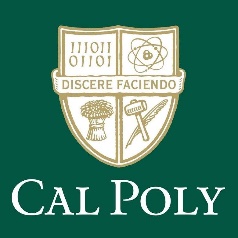 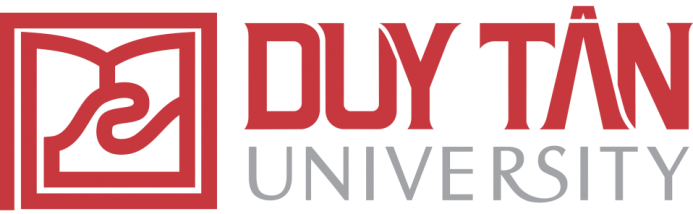            INTERNATIONAL SCHOOLARCHITECTURE CSU FINAL PROJECTSTUDY DISCIPLINE: ARCHITECTURETOPIC: …………………………………………………	STUDENT NAME	: …………………………	STUDENT ID	: …………………………	INSTRUCTOR	: …………………………	NUMBER OF DRAWINGS	: ………………………....Da Nang, May 2020